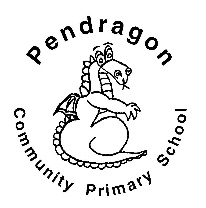 
Swimming COVID Risk AssessmentSocial DistancingAdults will ensure social distancing of 2m will be observed while in and around the swimming pool.MasksAdults will ensure they wear masks when entering the swimming pool and while in the changing area and viewing gallery.Class BubbleOnly one class bubble will attend the swimming pool each week to avoid cross bubble contamination in areas, such as the changing rooms.If a member of the class bubble develops COVID symptoms or tests positive and the bubble is closed, then the pool will be notified as soon as possible.Hand washingAll adults and pupils will wash hands frequently at areas provided by the swimming pool.ClothingAll pupils will arrive to the swimming pool ‘swim ready’. Swimming costumes will be worn under PE kit.Staggered entry and logging inOn arrival to the swimming pool, one member of staff will enter first to sign in.Pupil entryAll pupils will enter as one group and wait on the first floor foyer until the pool is empty.One way systemWhen moving around the swimming pool building, all pupils and adults will observe the one way system in place.First AidPendragon School staff will deal with any minor injuries caused on the dry side of the swimming pool.